４　ほけん　「３．のの２」　　　　　　　　　　　　　　　　　　　　　　　４　　　　　　　　　　　　　　　　　　　～ここでぶこと～　には、のやにどんながおこるでしょうか。はに１くらい、から（のもと）がます。ののまくは、をふくんだでくなり、しばらくすると、はがれてのにされます。そのことをといい、はじめてのをといいます。　はで（のもと）がさかんにつくられるようになり、としてにされます。そのことをといい、はじめてのをといいます。　こうしたののには、があります。（１）やがにこり、しているに、あなたならどのようなをかけますか。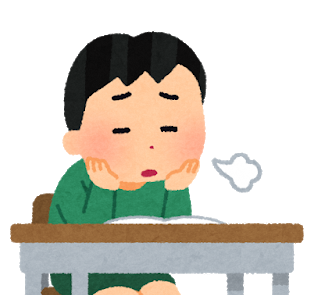 （２）には、にどのようながこるのでしょうか。やりのにてはまることには、□に○をつけてみましょう。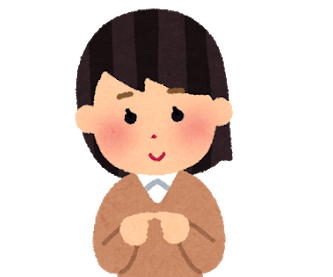 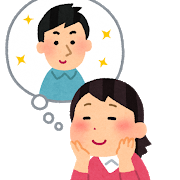 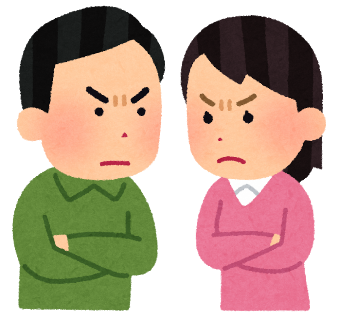 にしかけたい　　　　　　　　　　のことが　　　　　　　　　　　とでけれど、はずかしい。　　　　　　　　　になる。　　　　　　　　　　　　がわない。　には、やのことがになり、くしたいというちがくなったり、とちがぶつかったりします。そのようなのにもがあります。　（３）のとのでなやんでいるがいます。あなただったら、どのようなをかけますか。いてみましょう。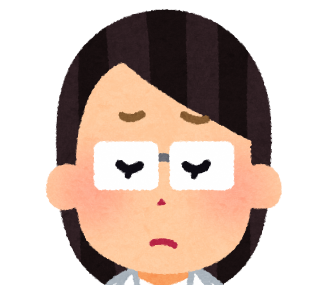 